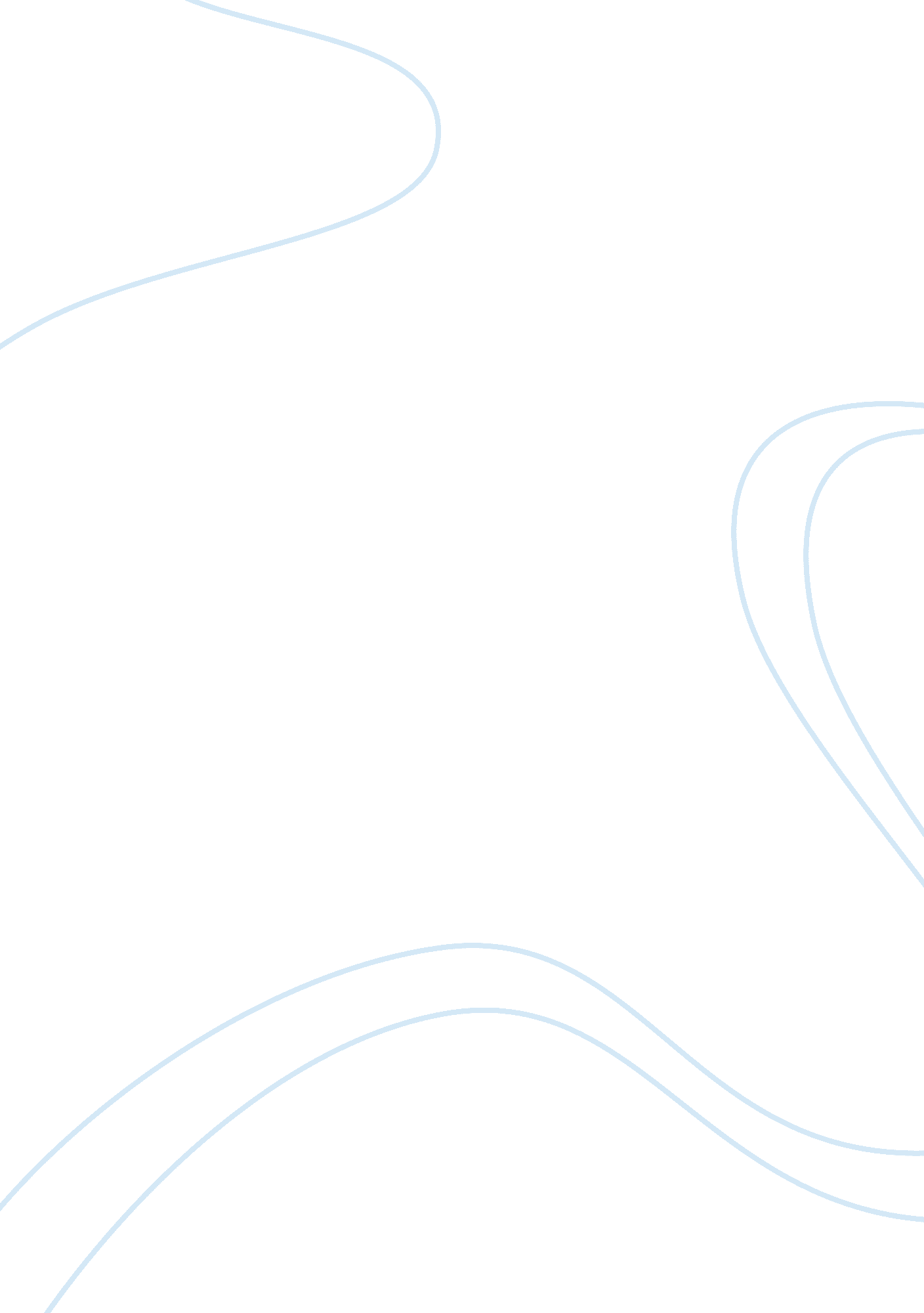 Hum-111 week 9 final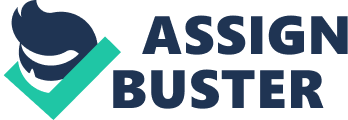 Axia College Material Appendix B Final Exam •Access the Electronic Reserve Readings link in the Week Nine section of your student Web site. •Select one of the following topics and read both articles that present opposing sides of the argument surrounding that topic. oAnimal experimentation oOutsourcing oMedia violence •Answer the following questions in paragraphs of approximately 100 words demonstrating your critical and creative thinking skills. 1. Identify if the topic you chose—as presented by both articles—is a problem or an issue, and explain what makes it a problem or an issue. If you believe the articles present both problems and issues, identify and explain what the problems are and what the issues are. I picked the animal experimentation topic. I would say that it would be just an issue. I think both articles give us great points on why or why not animals should be used for experiments. The issue is that people don’t like that research is done on a beloved pet, but really people don’t like research being done one anybody. If the research is going to find ways to help cure a disease or even prevent a disease then there should be no issue or even no problem to the animal experimentation. The other issue with it is that there is not enough research being done to prevent people from dying from the different disease that are all around the world. It is issues that some people feel one way and others feel another. It is a problem yet because it hasn’t caused real effects from the issues that people are facing from the experimentation 2. Were the problems or issues expressed effectively? Describe how the problems or issues were or were not best expressed. Yes, the issues were expressed effectively throw out both articles. The issues were expressed the best they could through the information that was provided. The issues that animal experimentation have are very good points that are giving by different people. We have people that think that the amount of research that has been done is enough to keep disease from coming back or even from getting worse. Then you have those people that feel that there is not enough being done to stop people from dying from the diseases. The issue that more could be done to save people’s lives can be true to a certain degree, because we can only go so fast in the experimentation that is being done so that the experimentation is proving to be a success. Those people feel that the type of experimentation that is being done is not reliable and enough cost too much money and is not going to were expect right to dead ends. 3. How would you determine the credibility of the sources of information used by the authors in the articles when investigating the problems or issues presented by your topic? I think that the credibility of the sources are great for information about research on animal experimentation. You have the Foundation that deals with all types of different research methods. Then you have a physician giving her thoughts on how the type of research that is being done is unjustified to the cases of diseases. Both sides of the article are presented in a way that people can really decide what side that they want to fly with based on the information that both sides present us with. The way that both sides were presented, I would have to do a little more research to determine what side I would fly with. 4. Compare two steps that would be most effective in refining solutions to the problem and resolutions to the issues presented by your topic. Two steps that would be effective in refining the solution to the problem would be to make a list of the pros and cons of how experimentation affects people and animals. By making the pros and cons list for the effects on people and animals, will help had in finding ways to solve the issue that people have with animal experimentation being done. One way of solving the issue would be to prove more into deep as to how animal experimentation do actually help or don’t help people and the diseases that they can get. 5. Identify three strategies that could help you foster criticism when evaluating both arguments for your topic. One strategy would be for the experts to hear the complaints that other people have towards animal experimentation and how they think that it doesn’t work. Second strategy would be for other people to hear experts out totally about how animal experimentation does help prevent diseases in human. Third strategy would be for both experts and other people to come to some type of agreement on what animals and at what point in the animals life the experimentation should be done. If they could come to some type of agreement I think that it would lower the amount of concern that both sides have on the issue. 6. Identify three approaches that would be most effective in refining solutions to the problem. 7. Identify at least three errors affecting truth and validity in the arguments for your chosen topic. 8. Summarize the steps you completed while evaluating both sides of your topic. 9. Explain what techniques you would use to present your ideas on this topic and persuade others effectively. 10. Identify three approaches you will use to apply these techniques to effective writing and speaking skills. 